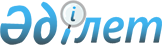 О внесении изменений в Таможенный кодекс Республики КазахстанЗакон Республики Казахстан от 8 января 2007 года N 211



      Внести в 
 Таможенный 
 кодекс Республики Казахстан от 5 апреля 2003 г. (Ведомости Парламента Республики Казахстан, 2003 г., N 7-8, ст. 40; N 15, ст. 139; 2004 г., N 18, ст. 106; 2005 г., N 11, ст. 43; N 21-22, ст. 86; 2006 г., N 3, ст. 22; N 11, ст. 55) следующие изменения:



      1) в статье 42:



      пункт 3 исключить;



      в пункте 4 слова "в пунктах 2 и 3" заменить словами "в пункте 2";



      2) пункт 2 статьи 47 изложить в следующей редакции:



      "2. Таможенные органы, указанные в пункте 1 настоящей статьи, по заявлению лица (заявителя) принимают предварительное решение относительно определения страны происхождения товара при наличии сведений о товаре, предоставленном в соответствии со 
 статьей 48 
 настоящего Кодекса. Предварительные решения относительно определения страны  происхождения товара принимаются при применении преференциального и непреференциального режима. Порядок принятия и форма предварительного решения по указанным вопросам определяются уполномоченным органом по вопросам таможенного дела.";



      3) статью 307 изложить в следующей редакции:



      "Статья 307. Определение таможенной стоимости ввозимых товаров



      Таможенная стоимость ввозимых на таможенную территорию Республики Казахстан товаров основывается на общих принципах таможенной оценки Генерального соглашения по тарифам и торговле и Соглашения по применению статьи VII Генерального соглашения по тарифам и торговле.".

      

Президент




 Республики Казахстан


					© 2012. РГП на ПХВ «Институт законодательства и правовой информации Республики Казахстан» Министерства юстиции Республики Казахстан
				